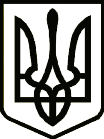 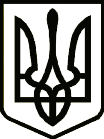 УкраїнаПРИЛУЦЬКА РАЙОННА ДЕРЖАВНА АДМІНІСТРАЦІЯ ЧЕРНІГІВСЬКОЇ ОБЛАСТІРОЗПОРЯДЖЕННЯПро проведення у січні-березні 2022 рокуприписки громадян України 2005 року народження до призовних дільницьВідповідно до статей 6, 27 Закону України «Про місцеві державні адміністрації», статті 14 Закону України «Про військовий обов’язок і військову службу»,  постанови Кабінету Міністрів України  від 21 березня 2002 року № 352 «Про затвердження Положення про підготовку і проведення призову громадян України на строкову військову службу та прийняття призовників на військову службу за контрактом» (зі змінами) та з метою якісного проведення приписки юнаків 2005 року народження до призовних дільниць Прилуцького районного територіального центру комплектування та соціальної підтримки  та підпорядкованих його відділів з о б о в ' я з у ю:1. Створити призовні дільниці на базі:- Прилуцького районного територіального центру комплектування та соціальної підтримки (далі – Прилуцький РТЦК та СП) за адресою:                         вул. Київська, 369 м. Прилуки;- першого відділу Прилуцького районного територіального центру комплектування та соціальної підтримки (далі – 1 відділ Прилуцького РТЦК та СП) за адресою: вул. Трудова буд. 2 а, м. Ічня;- другого відділу Прилуцького районного територіального центру комплектування та соціальної підтримки (далі – 2 відділ Прилуцького РТЦК та СП) за адресою: вул. Миру, 44 а, смт Срібне;- третього відділу Прилуцького районного територіального центру комплектування та соціальної підтримки (далі – 3 відділ Прилуцького РТЦК та СП) за адресою: вул. Зарічна, буд. 70, смт Варва;1.1. Приписку громадян 2005 року народження провести протягом січня-березня 2022 року в приміщенні призовних дільниць Прилуцького РЦТК та СП та його підпорядкованих відділів.2. Утворити районну комісію з питань приписки громадян 2005 року народження до призовних дільниць Прилуцького РТЦК та СП та його підпорядкованих відділів та затвердити її склад (додаток 1).3. Для проведення медичного огляду громадян 2005 року народження, які підлягають приписці до призивних дільниць, утворити медичні комісії та затвердити їх склад (додаток 2).4. Прилуцькому РТЦК та СП та його підпорядкованим відділам:4.1. Видати наказ про проведення приписки громадян 2005 року до призовних дільниць у 2022 році. Довести його через засоби масової інформації до населення, виконавчих комітетів міської, селищних, сільських рад, керівників підприємств, установ, організацій і навчальних закладів району.4.2. Скласти графіки проведення приписки громадян 2005 року народження до призовних дільниць.4.3. Забезпечити своєчасне та якісне проведення приписки громадян          2005 року народження до призовних дільниць.4.4. До 01 травня 2022 року подати голові районної державної адміністрації  інформацію про результати проведення приписки громадян 2005 року народження до призовних дільниць.5. Комунальне некомерційне підприємство «Варвинська лікарня» Варвинської селищної ради Прилуцького району Чернігівської області (далі – КНП «Варвинська лікарня» Варвинської селищної ради Прилуцького району Чернігівської області), комунальне некомерційне підприємство «Варвинський центр первинної медико-санітарної допомоги» Варвинської селищної ради Прилуцького району Чернігівської області (далі – КНП Варвинський ЦПМСД Варвинської селищної ради Прилуцького району Чернігівської області),   комунальне некомерційне підприємство «Ічнянська міська лікарня» Ічнянської міської ради Чернігівської області (далі – КНП «Ічнянська МЛ» Ічнянської міської ради Чернігівської області), комунальне некомерційне підприємство «Прилуцька центральна районна лікарня» Прилуцької районної ради Чернігівської області (далі – КНП «Прилуцька ЦРЛ» Прилуцької районної ради Чернігівської області), комунальне некомерційне підприємство «Срібнянська центральна лікарня» Срібнянської селищної ради Чернігівської області (далі – КНП «Срібнянська ЦЛ» Срібнянської селищної ради Чернігівської області), комунальне некомерційне підприємство «Талалаївська центральна лікарня» Талалаївської селищної ради Чернігівської області (далі – КНП «Талалаївська ЦЛ» Талалаївської селищної ради Чернігівської області), (у порядку рекомендації):5.1. Забезпечити призовні дільниці медично-санітарним майном, медичним інструментарієм, оснащенням та медикаментами, які відповідають вимогам цієї роботи.5.2. Для організації проведення приписки виділити необхідну кількість лікарів-спеціалістів та медсестр.5.3. До 15 грудня 2021 року з усіх лікувально-профілактичних закладів району передати в Прилуцький РТЦК та СП та його підпорядковані відділи амбулаторні диспансерні картки (Ф № 25, Ф № 25 Ю) на всіх громадян 2005 року народження.5.4. Для стаціонарного обстеження громадян виділити 10 ліжко-місць, забезпечити повне якісне обстеження громадян у встановлені терміни.5.5. Провести громадянам рентгенівське (флюорографічне) обстеження органів грудної клітки, аналізів крові, сечі, електрокардіограм і інші обстеження. Визначити їм групу крові та резус-фактор. Видачу результатів аналізів проводити протягом усього робочого дня.5.6. Забезпечити виплату заробітної плати членам медичної комісії за період їх роботи на призовних дільницях за рахунок фонду оплати праці по медичних закладах згідно з п.4. ст.43 Закону України «Про військовий обов’язок і військову службу».6. Виконкомам міської, селищних, сільських рад, керівникам підприємств, установ, організацій, навчальних закладів району (у порядку рекомендації):6.1. До 01 грудня 2021 року забезпечити подання до призовних дільниць Прилуцького РТЦК та СП та його підпорядкованих відділів списки громадян, які підлягають приписці.6.2. З метою зменшення фінансових витрат громадян направити відповідальну особу міської, селищних, сільських рад в КНП «Варвинська лікарня» Варвинської селищної ради Прилуцького району Чернігівської області, КНП Варвинський ЦПМСД Варвинської селищної ради Прилуцького району Чернігівської області, КНП «Ічнянська МЛ» Ічнянської міської ради Чернігівської області, КНП «Прилуцька ЦРЛ» Прилуцької районної ради Чернігівської області, КНП «Срібнянська ЦЛ» Срібнянської селищної ради Чернігівської області, КНП «Талалаївська ЦЛ» Талалаївської селищної ради Чернігівської області для отримання результатів аналізів юнаків.6.3. Забезпечити оповіщення і явку громадян на призовні дільниці відповідно до графіку проведення приписки.7. Відділу освіти, сім’ї, молоді та спорту Срібнянської селищної ради, відділу освіти, молоді та спорту Сухополов`янської сільської ради, відділу освіти, культури, молоді та спорту Талалаївської селищної ради, відділу освіти, культури, сім’ї, молоді та спорту Яблунівської сільської ради, відділу освіти Варвинської селищної ради, відділу освіти Ічнянської міської ради, гуманітарному відділу Ладанської селищної ради, відділу освіти, культури, сім’ї, молоді та спорту Линовицької селищної ради, відділу освіти, культури, молоді та спорту Парафіївської селищної ради, відділу освіти, культури, сім'ї, молоді та спорту Малодівицької селищної ради:7.1. Виявити всіх громадян, які підлягають приписці, та не мають базової середньої освіти, не володіють або на початковому рівні володіють українською мовою, і закріпити їх  за навчальними закладами району.7.2. Сприяти проведенню спортивно-масових заходів з громадянами допризовного віку в навчальних закладах району.8. Прилуцькому районному відділу поліції Головного управління Національної поліції в Чернігівській області виділити наряди поліції для підтримання належного громадського порядку на призовних дільницях, а при необхідності – для примусової доставки громадян, які ухиляються від військового обліку і проходження приписки.9. Координацію роботи по виконанню цього розпорядження покласти на Прилуцький РТЦК та СП.10. Контроль за виконанням цього розпорядження покласти на заступника голови районної державної адміністрації, згідно з розподілом обов’язків.В. о. голови							Володимир ЧЕРНОВ від 25 листопада2021 р.          Прилуки			      №290